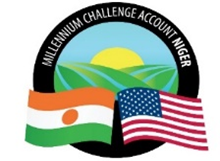 Millennium Challenge Account Niger (MCA-NIGER)DIRECTION DE LA PASSATION DES MARCHES Procurement Agent________________________________________________________________PROCES-VERBAL D’OUVERTURE DES OFFRES TECHNIQUESSélection d’opérateurs de services chargés de la mise en œuvre des sous projets de restauration et de préservation de l’environnement, de restauration des aires pastorales et d’accompagnement agricole dans les régions de Dosso, Maradi, Tahoua et Tillabéry. (GRN)(Projet des Communautés Résilientes au Climat (CRC) (Activités CRA et PRAPS)DAO N°: CR/2CA/CB/065/19.L’an deux mil vingt et le quinze juillet à onze heures, une séance publique d’ouverture des offres techniques relatives au Dossier d’Appel d’Offres pour la sélection d’opérateurs de services chargés de la mise en œuvre des sous projets de restauration et de préservation de l’environnement, de restauration des aires pastorales et d’accompagnement agricole dans les régions de Dosso, Maradi, Tahoua et Tillabéry - (Projet des Communautés Résilientes au Climat (CRC) -(Activités CRA et PRAPS) - DAO N°: CR/2CA/CB/065  lancée le 25 mai 2020, s’est tenue à la salle de réunion de MCA-Niger, conformément à la Section II - Données particulières de l’Appel d’Offres, Clause IS 33.4  avec la participation en ligne des soumissionnaires et de leurs représentants.  Participation de MCA-Niger et partenaires  MCA-Niger a été représenté par les Directeurs et Managers de Projets du Compact et par les entités partenaires comme le PA et l’UNOPS, voir la fiche de présence en annexe.  Participation des ONGs et représentants en ligneOnze (11) ONGs et représentants ont participé en ligne conformément à la fiche de présence en annexe.Déroulement de l’ouverture des offres Dans son mot de bienvenue, Monsieur le Directeur Général de MCA - Niger a vivement remercié les soumissionnaires ayant déposé une offre et a réitéré l’importance des prestations de la Gestion des Ressources naturelles. Le Directeur de la passation des marchés de MCA-Niger a souligné l’importance du processus de sélection des opérateurs pour la réalisation des activités reparties en douze (12) lots. Il a ensuite présenté les points de l’ordre du jour (voir Annexe 1) et a donné la parole à l’Agent de Passation des Marchés pour expliquer le processus d’ouverture des offres en ligne, conformément à l’Annexe 1 de la Section II – DPAO, et ensuite, procéder à l’ouverture des offres proprement dite.A la date et à l’heure limites de remise des offres telles que stipulées dans le DPAO, Clause IS 30.1, modifiée par l’Addendum N°1 du 30 juin 2020, Dix-huit (18) offres techniques et financières et une (1) offre financière ont été vues lors de l’ouverture publique via le lien de soumission électronique : https://us02web.zoom.us/j/86890123626.. Lorsque la parole a été donnée aux soumissionnaires, un d’entre eux a déclaré avoir soumis son offre technique et financière dans les délais alors que MCA n’a accusé réception que de son offre Financière. En réponse, il lui a été dit que MCA - Niger au regard des difficultés rencontrées, avec l’appui des IT, allait procéder à une vérification de la base de réception des offres et aviserait. Suite à cette vérification (voir capture de la base en annexe 2.1), il a été effectivement constaté que l’offre technique de l’ONG AGIR avait bel et bien été transmise dans les délais (le 15 juillet à 9 heures 29) mais en plus de cette offre, deux (2) autres soumissions avaient été faites dans les délais mais non constatées lors de la séance plénière. Il s’agit des offres techniques et financières des ONGs, ADL et GAMA arrivées respectivement le 15 juillet à 9 heures 12 et à 9 heures 56. Enfin, certains éléments complémentaires des ONGs JAAD et SADEV RICO respectivement Attestation BONNE FIN GROUPE JAAD.docx(14 juillet à 12 heures 24) et GRN OFFRE Tech ONG RDN_ONG SADEV-ONG RICO- MCA (15 juillet à 9 heures 57)  ont été également soumis à l’heure dans le délai. Ainsi, au total, ce sont 21 Offres qui ont été enregistrées dans les délais requis.Les résultats de la séance d’ouverture en ligne des offres reçues sont consignés dans l’Annexe 2.2 du présent procès-verbal.Après l’ouverture des offres, les soumissionnaires ont été invités à apporter des précisions sur la synthèse de l’ouverture des offres qui a été dressé séance tenante et sur les résultats de leur offre spécifique le cas échéant.En conclusion, le Directeur de la Passation des Marchés a expliqué que les offres seront examinées par des Evaluateurs indépendants, et les résultats seront soumis à l’approbation de MCC avant la notification des résultats.La séance a été levée à dix-sept heures cinquante-trois minutes le jour et date cités ci-dessus.Listes des AnnexesAnnexe 1 : agenda de l’ouverture des offres Sélection d’opérateurs de services chargés de la mise en œuvre des sous projets de restauration et de préservation de l’environnement, de restauration des aires pastorales et d’accompagnement agricole dans les régions de Dosso, Maradi, Tahoua et Tillabéry.(Projet des Communautés Résilientes au Climat (CRC)(Activités CRA et PRAPS)DAO N° : CR/2CA/CB/065/ Date et heure : 15 Juillet 2020 à 11h00                    Lieu : Grande salle de réunion MCA-Niger avec participation en ligne des représentants des soumissionnaires Annexe 2.1: Enregistrement en ligne des offres REPUBLIQUE DU NIGER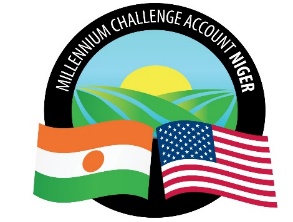 MILLENNIUM CHALLENGE ACCOUNT NIGER (MCA-NIGER)Sélection d’opérateurs de services chargés de la mise en œuvre des sous projets de restauration et de préservation de l’environnement, de restauration des aires pastorales et accompagnement agricole dans les régions de Dosso, Maradi, Tahoua et Tillabéry.(Projet des Communautés Résilientes au Climat (CRC)(Activités CRA et PRAPS)DAO N° : CR/2CA/CB/065Annexe 2.2 - Synthèse des offres reçues  DATE ET HEURE LIMITES DE SOUMISSION : 15 Juillet 2020 à 10h00, heure de Niamey REPUBLIQUE DU NIGERMILLENNIUM CHALLENGE ACCOUNT NIGER (MCA-NIGER)Sélection d’opérateurs de services chargés de la mise en œuvre des sous projets de restauration et de préservation de l’environnement, de restauration des aires pastorales et d’accompagnement agricole dans les régions de Dosso, Maradi, Tahoua et Tillabéry.DAO N°: CR/2CA/CB/065Annexe 3 : tableau d’ouverture en ligne des offres  Date et heure d’ouverture : 15 Juillet 2020 à 11h00, heure de Niamey / Lieu d’ouverture : grande salle de MCA - Niger  en ligne     Sélection d’opérateurs de services chargés de la mise en œuvre des sous projets de restauration et de préservation de l’environnement, de restauration des aires pastorales et d’accompagnement agricole dans les régions de Dosso, Maradi, Tahoua et Tillabéry.Annexe 4 : Fiche de présence des participants Annexe 5 : Tchat en ligneSélection d’opérateurs de services chargés de la mise en œuvre des sous projets de restauration et de préservation de l’environnement, de restauration des aires pastorales et d’accompagnement agricole dans les régions de Dosso, Maradi, Tahoua et Tillabéry.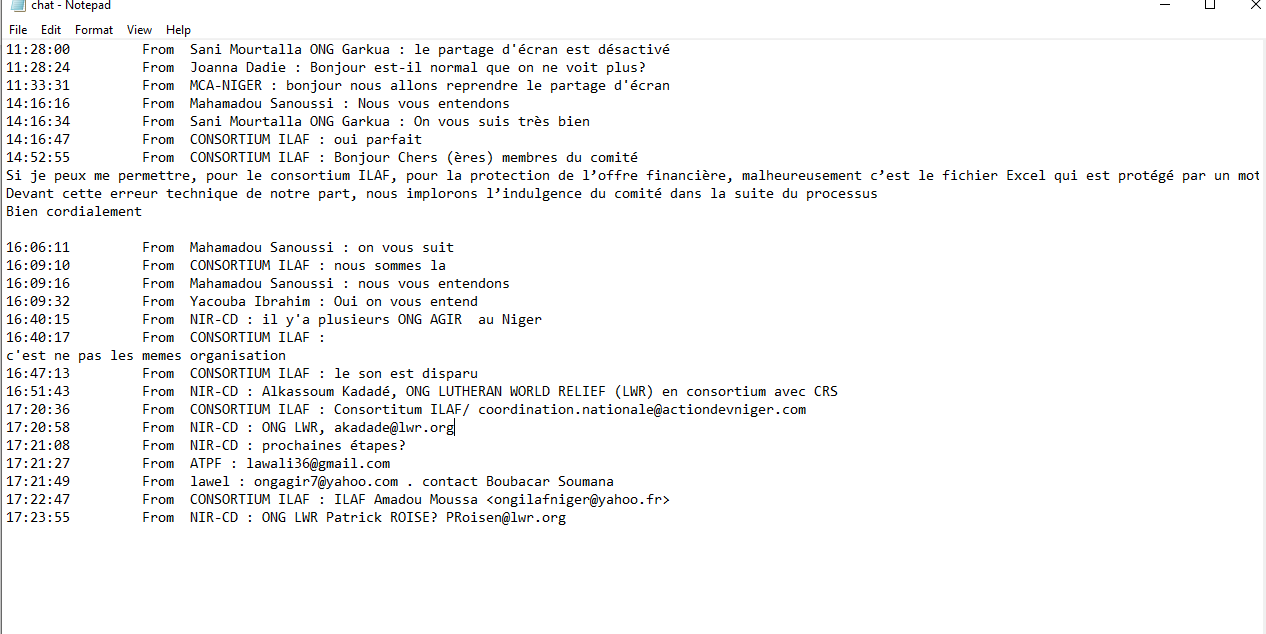 Annexe 1 : Agenda de l’ouverture en ligne Annexe 2.1: Enregistrement en ligne des offres Annexe 2.2 : Synthèse des offres reçues  Annexe 3 : Tableau d’ouverture en ligne des offres  Annexe 4 : Fiche de présence des participants en ligne Annexe 5 : Tchat en ligne N°ActivitéIntervenant principal1Mot de bienvenue, Introduction du Marché de la GRN Monsieur le Directeur Général MCA-Niger2Règles de la réunion en ligne :Veuillez couper votre microNe pas allumer la vidéoLevez la main si vous voulez parler (selon les instructions données avec le lien) Monsieur le Directeur de la Passation des Marchés MCA-Niger3Présentation des participants Veuillez écrire sur le Chat le nom et adresse courriel du soumissionnaire que vous représentez (aux fins d’établissement de la fiche de présence) Monsieur le Directeur de la Passation des Marchés MCA-Niger4Présentation du déroulement de l’ouverture publique des offres.Information sur l’envoi du Procès-Verbal d’ouverture et la liste des participants.Procurement Agent Manager du PA  5Présentation de toutes les offres reçues en ligne sur l’écran.Senior Procurement Spécialiste du PA chargé du dossier 6Ouverture des offres par ordre d’arrivée dans le Cloud Pour chaque soumissionnaire :Constat de l’existence de l’Offre technique . Documents-clés : ouverture du fichier pour vérifier la Lettre de soumission et les mandats des signataires habilités . Offre financière sur Fichier Excel et Fichier PDF : ouvrir les fichiers pour constater l’existence (ou non) d’un mot de passe .Compléter le tableau d’ouverture des offres après ouverture de chaque offre et le présenter sur l’écran.Senior Procurement Spécialiste du PA chargé du dossier 7Expliquer les procédures d’évaluation, Evaluateurs indépendants, approbation de MCC, le calendrier d’évaluation et la date de signature.Procurement Agent Manager du PA8Questions éventuelles des participants.Participants9Conclusion et remerciements des participants.Monsieur le Directeur de la Passation des Marchés MCA-NigerNoDate et Heure de réceptionNom du soumissionnaire Nombre de fichiers téléchargésEnvoyé par 17 juillet 2020 à 8h 31ADKOUL19ADKOUL28 juillet 2020 à 6h 51CLE DES CHAMPS3CLE DES CHAMPS38 juillet 2020 à 7h 48ONG SAHYDEV19ONG SAHYDEV48 juillet 2020 à 8h 06ONG OJVD7ONG OJVD58 juillet 2020 à 9h 23CONSORTIUM AREN / ADL HIMMA / GSC FOUSSAHA4CONSORTIUM AREN / ADL HIMMA / GSC FOUSSAHA68 juillet 2020 à 9h 55ADSEN / NAFA9ADSEN / NAFA78 juillet 2020 à 10h 02ALBARKA-GADR-ONDES2ALBARKA-GADR-ONDES814 juillet à 4h 44TAIMAKO2TAIMAKO914 juillet à 4h 57GROUPEMENT KARKARA, GARKUA, MOORIBEN, ATPF8GROUPEMENT KARKARA, GARKUA, MOORIBEN, ATPF1014 juillet à 5h 45CONSORTIUM LWR / CRS 2CONSORTIUM LWR / CRS1114 juillet 2020 à 9h 26CONSORTIUM D’ONG CDR, ONDERNA ET OSE IL ED3CONSORTIUM D’ONG CDR, ONDERNA ET OSE IL ED1214 juillet à 10h 33ONG ILAF, ACTION DEV NIGER ET AGIR AU SAHEL2ONG ILAF, ACTION DEV NIGER ET AGIR AU SAHEL1314 juillet 2020 à 12h :24ONG JAAD 15ONG JAAD 1415 juillet à 1h 59 ONG GOULBI4ONG GOULBI1515 juillet à 4 h 8CONSORTIUM RAIL/CADEL/ONEN / ISLAMIC RELIEF NIGER/ AID KOKARI3RAIL/CADEL/ONEN / ISLAMIC RELIEF NIGER/ AID KOKARI1615 juillet à 7 h 6 ABC ECOLOGIE 11ABC ECOLOGIE 1715 juillet à 7 h 39ONG GAMA 2ONG GAMA1815 juillet à 8h 29 ONG ORDEVI66ONG ORDEVI1915 juillet à 9h 12ADL2ADL2015 juillet à 9 h 29  ONG AGIR 5ONG AGIR2115 juillet à 9 h 56CONSORTIUM SADEV / RICO3CONSORTIUM SADEV / RICONoNom de l’Entreprise/Groupement Offre Technique Documents-clé Offre Financière en version PDFOffre Financière en version Excel1ONG ADEKOULLots : 7 et 11Offre technique fournie ; Tous les fichiers ouverts.Lettre de soumission de l’Offre technique est signée ;ELI 3 renseigné et signé Tech 3 pour le lot 7   renseigné TECH 6 renseigné Tech 7 lot 7 renseigné Tech 4 renseigné lot 7Tech 5 renseigné Tech 9 renseignéOffre financière des lots 7 et 11 sont verrouillées par des mots de passesLa version pdf de l’offre financière est verrouillée par un mot de passe (idem pour tous les lots soumissionnés)La version excell de l’offre financière est verrouillée par un mot de passe (idem pour tous les lots soumissionnés)2ONG CLE DE CHAMPS Lots : 1 et 9Offre technique fournie ; Tous les fichiers ouvertsLa lettre de soumission de l’offre est signée TECH 4 renseigné TECH 5 A renseigné TECH 5 B renseignéTECH 6 renseigné TECH 7 renseigné TECH 8 renseigné EL 1 renseignéELI 2 renseigné ELI 3 renseigné et signéL’offre financière n’est pas verrouillée par un mot de passe  La version pdf de l’offre financière est soumise et non verrouillée par un mot de passe  La version excell de l’offre financière est soumise et non verrouillée par un mot de passe  3CONSORTIUM AREN / ADL HIMMA / GSC FOUSSAHALots : 2 ;3 ; 6 et 10Offre technique fournie ; Tous les fichiers ouvertsLOT 2Lettre de soumission n’est pas signée mais en bas des signatures ont été annexes TECH 2 B renseigné TECH 3 renseignéTECH 4   renseigné TECH5A renseignéTECH 5 B renseigné TECH 6 renseigné Tech 7 renseigné Tech 8 renseignéTech 9 renseignéEli 1 renseignéEli 2 renseigné Eli renseigné L’offre financière du lot 2 est verrouillée par un mot de passe             LOT 3 La lettre de soumission n’est pas signée mais est accompagnée d’une procuration de signature en annexe TECH 2 B renseignéTECH 3 renseignéTECH 4 renseignéTECH5 A renseignéTECH 5 B renseignéTECH 6 renseignéTECH 7 renseigné TECH 8 renseignéTECH 9   renseigné  ELI 1 renseignéELI 2 renseignéELI 3 renseignéL’offre financière du lot 3 est verrouillée par un mot de passe LOT 6La lettre de soumission n’est pas signée mais est accompagné d’une procuration de signature en annexe TECH 2 B renseignéTECH 3 renseignéTECH 4 renseignéTECH5 A renseignéTECH 5 B renseignéTECH 6 renseignéTECH 7 renseignéTECH 8 renseignéTECH 9 renseignéELI 1 renseignéELI 2 renseignéELI 3 renseignéL’offre financière du lot 6 est protégée par un mot de passe LOT 10La lettre de soumission n’est pas signée mais est accompagné d’une procuration de signature en annexe TECH 2 B renseignéTECH 3 renseignéTECH 4 renseignéTECH5 A renseignéTECH 5 B renseignéTECH 6 renseignéTECH 7 renseignéTECH 8 renseignéTECH 9 renseignéELI 1 renseignéELI 2 renseignéELI 3 renseignéL’offre financière du lot 10 est verrouillée par un mot de passeLa version de l’offre financière est soumise en Format word et verrouillée par un mot de passe (idem pour tous les lots soumissionnés)La version excell de l’offre financière est soumise en version Excell et verrouillée par un mot de passe  (idem pour tous les lots soumissionnés)4OJVD Fichier technique et financier non ouvert Les offres technique et financière sont verrouillées par un mot de passePas possible d’ouvrir les Fichiers de l’Offre technique et Financière en version pdf soumise   La version Excell de l’offre technique et financière et non soumise 5ADSEN / NAFALots : 4 ; 5 et 11Offre technique fournie ; Tous les fichiers ouverts.Lettre de soumission de l’Offre technique non signée ;TEC 2 B renseigné TEC 3 non renseigné Tec 4 non renseigné Tec5 A non renseigneTec5b renseigné Tech 6 non RenseignéTech 7 renseignée Tech 8 non renseigné Tech 9 renseignée Eli 1renseignée Eli 2 renseignée Eli 3 renseigné non signé Les offres financières de tous les lots soumissionnés (4 , 5 et 11 ) sont verrouillées par des mots de passes L’offre financière est soumise en version Pdf et verrouillée par un mot de passe (idem pour tous les lots soumissionnés)La version excell de l’offre financière n’est pas soumise (idem pour tous les lots soumissionnés)6ONG ALBARKA / GADR/ ONDESLots : 1 ; 2 et 4 La lettre de soumission n’est pas signée, une procuration et jointe à la lettre TECH 2 A renseigné TECH 2 B renseigné TECH 3 renseigné TECH 4 renseigné TECH 5A renseigné TECH5B renseignéTECH 6 renseigné TECH 7 renseignéTECH 8 renseigné TEC 9 renseigné ELI 1 renseigné ELI 2 renseigné ELI 3 renseignéL’offre financière du lot 1 est verrouillée par un mot de passeLa Version Word de l’offre financière est soumise et verrouillée par un mot de passeLa version excell de l’offre financière n’est pas soumise  7GROUPEMENT KARKARA / GARKUA  FUGPN / MOORIBEN ATPF Lots : 1 ;4 ; 5 ;8 et 12Offre technique fournie ; Tous les fichiers ouvertsLot 1 La lettre de soumission pour les lots est signée par le chef de fil. L’accord de groupement est signé Les procurations sont signées et annexéesTECH 2 A renseigné TECH 2 B renseigné TECH 3 renseigné TECH 4 renseigné TECH 5A renseigné TECH5B renseignéTECH 6 renseigné TECH 7 renseignéTECH 8 renseigné TEC 9 renseigné ELI 1 renseigné ELI 2 renseigné ELI 3 renseignéL’offre financière du lot 1 est verrouillée par un mot de passeLot 4La lettre de soumission pour les lots est signée par le chef de fil. L’accord de groupement est signé Les procurations sont signées et annexéesTECH 2 A renseigné TECH 2 B renseigné TECH 3 renseigné TECH 4 renseigné TECH 5A renseigné TECH5 B renseignéTECH 6 renseigné TECH 7 renseignéTECH 8 renseigné TEC 9 renseigné ELI 1 renseigné ELI 2 renseigné ELI 3 renseignéL’offre financière du lot 4 est verrouillée par un mot de passe Lot 5La lettre de soumission pour les lots est signée par le chef de fil. L’accord de groupement est signé Les procurations sont signées et annexéesTECH 2 A renseigné TECH 2 B renseigné TECH 3 renseigné TECH 4 renseigné TECH 5A renseigné TECH5B renseignéTECH 6 renseigné TECH 7 renseignéTECH 8 renseigné TEC 9 renseigné ELI 1 renseigné ELI 2 renseigné ELI 3 renseignéL’offre financière du lot 5 est verrouillée par un mot de passeLot 8La lettre de soumission pour les lots est signée par le chef de fil. L’accord de groupement est signé Les procurations sont signées et annexéesTECH 2 A renseigné TECH 2 B renseigné TECH 3 renseigné TECH 4 renseigné TECH 5A renseigné TECH5B renseignéTECH 6 renseigné TECH 7 renseignéTECH 8 renseigné TEC 9 renseigné ELI 1 renseigné ELI 2 renseigné ELI 3 renseignéL’offre financière du lot 8 est verrouillée par un mot de passe Lot 9La lettre de soumission pour les lots est signée par le chef de fil. L’accord de groupement est signé Les procurations sont signées et annexéesTECH 2 A renseigné TECH 2 B renseigné TECH 3 renseigné TECH 4 renseigné TECH 5A renseigné TECH5B renseignéTECH 6 renseigné TECH 7 renseignéTECH 8 renseigné TEC 9 renseigné ELI 1 renseigné ELI 2 renseigné ELI 3 renseignéL’offre financière du lot 9 est verrouillée par un mot de passeLot 12La lettre de soumission pour les lots est signée par le chef de fil. L’accord de groupement est signé Les procurations sont signées et annexéesTECH 2 A renseigné TECH 2 B renseigné TECH 3 renseigné TECH 4 renseigné TECH 5A renseigné TECH5B renseignéTECH 6 renseigné TECH 7 renseignéTECH 8 renseigné TEC 9 renseigné ELI 1 renseigné ELI 2 renseigné ELI 3 renseignéL’offre financière du lot 12 est verrouillée par un mot de passeLa Version pdf de l’offre financière est soumise et verrouillée par un mot de passe (idem pour tous les lots soumissionnés)La version excell de l’offre financière n’est pas soumise (idem pour tous les lots soumissionnés)8Consortium CDR,  ONDERNA  et OSE IL DE lots :/2 ; 5 ;6, 7 et 9Offre technique fournie ; Tous les fichiers ouvertsLa lettre de soumission pour les lots 2, 5 ,6, 7, 9 est signée par le chef de fil. L’accord de groupement est signé Les procurations signées sont annexéesTECH 2 A renseigné TECH 2 B renseigné TECH 3 renseigné TECH 4 renseigné TECH 5A renseigné TECH5B renseignéTECH 6 renseigné TECH 7 renseignéTECH 8 renseigné TEC 9 renseigné ELI 1 renseigné ELI 2 renseigné ELI 3 renseigné L’offre financière est verrouillée par un mot de passe La version pdf de l’offre financière est soumise et verrouillée par un mot de passe (idem pour tous les lots soumissionnés) La version excell de l’offre financière est soumise et verrouillée par un mot de passe (idem pour tous les lots soumissionnés)9ASSOCIATION DES ONG ILAF ACTION DEV NIGER ET AGIR AU SAHEL Lots :  3 ;4 ;5 ;8 ;9 et 12Offre technique fournie ; Tous les fichiers ouvertsLa lettre de soumission pour les lots est signée par le chef de fil. L’accord de groupement est signé   TECH 2 B renseignéTECH 3 renseigné TECH 4 renseigné TECH 5A renseigné TECH5 B renseignéTECH 6 renseigné TECH 7 renseignéTECH 8 renseigné TEC 9 renseigné ELI 1 renseigné ELI 2 renseigné ELI 3 renseignéL’offre financière pour l’ensemble des lots n’est pas verrouillée La version pdf de l’offre financière est soumise et non verrouillée par un mot de passe (idem pour tous les lots soumissionnés)La version excell de l’offre financière est soumise et non verrouillée par un mot de passe (idem pour tous les lots soumissionnés)10ABC Ecologie Lots : 5 ; 8 ; 9 et 12Offre technique fournie ; Tous les fichiers ouvertsLa lettre de soumission est signéeELI 1 renseigné ELI 2 renseignéTECH 1 renseigné et signé TECH 2 B renseignéTECH 3 renseigné TECH 4 renseigné TECH 5A renseigné TECH5B renseignéTECH 6 renseigné TECH 7 renseignéTECH 8 renseigné TEC 9 renseigné ELI 1 renseigné ELI 2 renseigné ELI 3 renseigné Les BSF 1 et 2 de l’offre financière sont verrouillées par un mot de dépasse La version pdf de l’offre financière est soumise et verrouillée par un mot de passe (idem pour tous les lots soumissionnés)La version excell de l’offre financière est soumise et verrouillée par un mot de passe (idem pour tous les lots soumissionnés)11Association ONG LWR et CRS a soumissionné pour l’ensemble des lots (12)Offre technique fournie ; Tous les fichiers ouvertsLa lettre de soumission est signéeELI 1 renseigné ELI 2 renseignéTECH 1 renseigné et signé TECH 2 B renseignéTECH 3 renseigné TECH 4 renseigné TECH 5A renseigné TECH5B renseignéTECH 6 renseigné TECH 7 renseignéTECH 8 renseigné TEC 9 renseigné ELI 1 renseigné ELI 2 renseigné ELI 3 renseigné Les BSF 1 et 2 de l’offre financière sont verrouillées par un mot de dépasse La version pdf de l’offre financière est soumise et verrouillée par un mot de passe (idem pour tous les lots soumissionnés)La version excell de l’offre financière n’est pas soumise (idem pour tous les lots soumissionnés)12ONG GOULBI Lots : 2 ;6 et 10Offre technique fournie ; Tous les fichiers ouvertsLot 2 La lettre de soumission est signée TECH 1 renseigné et signé TECH 2 B renseignéTECH 3 renseigné TECH 4 renseigné TECH 5A renseigné TECH5 B renseignéTECH 6 renseigné TECH 7 renseignéTECH 8 renseigné TEC 9 renseigné ELI 1 renseigné ELI 2 renseigné ELI 3 renseignéL’offre technique et l’offre financière du lot 2 sont dans le même fichier              Lot 6 Pas de TECH 1 TECH 2 B renseignéTECH 3 renseigné TECH 4 renseigné TECH 5A renseigné TECH5 B renseignéTECH 6 renseigné TECH 7 renseignéTECH 8 renseigné TEC 9 renseigné ELI 1 renseigné ELI 2 renseigné ELI 3 renseignéL’offre technique et l’offre financière du lot 6 sont dans le même fichier Lot 10Pas de TECH 1 TECH 2 B renseignéTECH 3 renseigné TECH 4 renseigné TECH 5A renseigné TECH5 B renseignéTECH 6 renseigné TECH 7 renseignéTECH 8 renseigné TEC 9 renseigné ELI 1 renseigné ELI 2 renseigné ELI 3 renseignéL’offre technique et l’offre financière du lot 10 sont dans le même fichier L’Offre financière et technique sont dans le même fichier en format Pdf et non verrouillée par un mot de passe (idem pour tous les lots soumissionnés)La version excelle de l’offre financière n’est pas soumise (idem pour tous les lots soumissionnés)13ONG JAAD Lots : 1 , 2 et 3Offre technique fournie ; Tous les fichiers ouvertsLa lettre de soumission n’est pas signée L’offre technique et financière sont dans le même fichier TECH 7 renseigné TEC 8 renseigné La lettre de soumission de l’offre financière contenu dans le même fichier que l’offre technique n’est pas verrouillée par un mot de passeLa lettre de soumission de l’offre financière en version pdf et word est soumise dans le même fichier que l’offre technique et non verrouillée par un mot de passe (idem pour tous les lots soumissionnés) La version Excell de l’offre financière n’est pas soumise (idem pour tous les lots soumissionnés)14ORDVI Lots : 1 ;4 ; 11 et 12 Offre technique fournie ; Tous les fichiers ouvertsLa lettre de soumission est signée TECH 2 B renseignéTECH 3 renseigné TECH 4 renseigné TECH 5 A renseigné TECH5 B renseignéTECH 6 renseigné TECH 7 renseignéTECH 8 renseigné TECH 9 renseigné ELI 1 renseigné ELI 3 renseignéLa lettre de soumission de l’offre financière n’est pas verrouillée mais le cadre de devis BSF 2 est verrouillée La lettre de soumission de l’offre financière en version pdf est soumise mais  pas verrouillée par un mot de passe. Par contre le cadre de devis BSF2 est soumis en version pdf et verrouillée par un mot de passe   L’offre financière n’est pas soumise en version exell15SAHYDEVLots : 2, 3, 6 et 7Offre technique fournie ; Tous les fichiers ouvertsLa lettre de soumission n’est pas signée TECH 2 B renseignéTECH 3 renseigné TECH 4 renseigné TECH 5 A renseigné TECH5 B renseignéTECH 6 renseigné TECH 7 renseignéTECH 8 renseignéTECH 9 renseignéELI 1 renseigné ELI 2 renseigné  ELI 3 renseigné non signéLa lettre de soumission de l’offre financière n’est pas verrouillée par un mot de passe de même que le cadre de devis L’offre financière est soumise et non verrouillée par un mot de passe    L’offre financière en version excell est soumise et non verrouillée par un mot de passe 16ONG TAIMAKON MANOMA Lots : 1 et 10La lettre de soumission est signée TECH 2 B renseignéTECH 3 renseigné TECH 4 renseigné TECH 5 A renseigné TECH5 B renseignéTECH 6 renseigné TECH 7 renseignéTECH 8 renseignéTECH 9 renseignéELI 1 renseigné ELI 2 renseigné ELI 3 renseigné non signéEn ouvrant l’offre financière de TAIMAKON MANOMA qui n’était pas protégée nous avons constaté l’offre financière du groupement KARKARA L’offre financière est soumise en version pdf et non verrouillée par un mot de passe.  Aussi, il est à noter qu’au lieu de l’offre financière de TAIMAKO c’est l’offre financière de l’ONG KARKARA qui a été soumise constatée  L’offre financière n’est pas soumise en version Excell17Consortium RAIL CADEL ONEN ISLAMIC RELIEF NIGER AID KOOKARI Lots: 1; 2; 5 ;7 et 9 Offre technique fournie ; Tous les fichiers ouvertsLa lettre de soumission pour les lots est signée par le chef de fil. L’accord de groupement est signé Les procurations sont signées et annexéesTECH 2 B renseigné TECH 3 renseigné TECH 4 renseigné TECH 5 A renseigné TECH5 B renseignéTECH 6 renseigné TECH 7 renseignéTECH 8 renseigné TEC 9 renseigné ELI 1 renseigné ELI 3 renseignéL’offre financière est verrouillée par un mot de passe L’offre financière est soumise en version pdf et verrouillée par un mot de passe (idem pour tous les lots soumissionnés)L’offre financière est soumise en version Excell et verrouillée par un mot de passe (idem pour tous les lots soumissionnés)18ONG AGIR Lots : 1 ; 2 ; 3 ; 5 ;6 et 7Offre technique fournie ; Tous les fichiers ouvertsLa lettre de soumission est signée avec une procuration jointe TECH 2 B renseignéTECH 3 renseigné TECH 4 renseigné TECH 5 A renseigné TECH5 B renseignéTECH 6 renseigné TECH 7 renseignéTECH 8 renseignéTECH 9 renseignéELI 1 renseigné ELI 2 renseigné non signé ELI 3 renseignéL’offre financière est verrouillée par un mot de passe L’offre financière est soumise en version pdf et verrouillée par un mot de passe L’offre financière est soumise en version Excell et verrouillée par un mot de passe19ADL Lots : 3 ;5 ;6 ;7 ;8 ;9 et 10Offre technique fournie ; Tous les fichiers ouvertsLa lettre de soumission est signée TECH 2 B renseignéTECH 3 renseigné TECH 4 renseigné TECH 5 A renseigné TECH5 B renseignéTECH 6 renseigné TECH 7 renseignéTECH 8 renseignéTECH 9 renseignéELI 1 renseigné ELI 2 renseigné non signé ELI 3 renseignéL’offre financière est verrouillée par un mot de passe L’offre financière est soumise en version word et verrouillée par un mot de passe  L’offre financière n’est pas soumise en version excell20CONSORTIUM SADEV / RICOLot: 1 et 4 Offre technique fournie ; Tous les fichiers ouvertsLa lettre de soumission n’est pas signée mais l’accord de groupement est signé  BSF 1 : renseigné ELI 1 renseigné non signé  TECH 2 B renseigné TECH 3 renseigné TECH 4 renseigné TECH 5 A renseigné TECH5 B renseignéTECH 6 renseigné TECH 7 renseignéTECH 8 renseigné TEC 9 renseignéELI 1 renseigné ELI 2 renseigné ELI 3 renseigné Le formulaire BSF est dans le fichier de l’offre technique et il n’est pas verrouillé par un mot de passe. Le fichier Excell de l’offre financière est non protégé par un mot passe. Le fichier PDF est verrouillé par un mot de passe L’offre financière en version pdf est soumise et verrouillée par un mot de passeL’offre financière en version excell est soumise et non verrouillée par un mot de passe  21 ONG GAMA Lot : 1 Offre technique fournie ; Tous les fichiers ouvertsPas de lettre de soumission Les différents TECH ne sont pas renommésL’offre financière est verrouillée par un mot de passe L’offre financière est soumise en version Word et verrouillée par un mot de passe  L’offre financière n’est pas soumise en version Excell